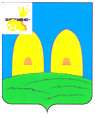 АДМИНИСТРАЦИЯКИРИЛЛОВСКОГО СЕЛЬСКОГО ПОСЕЛЕНИЯРОСЛАВЛЬСКОГО РАЙОНА СМОЛЕНСКОЙ ОБЛАСТИП О С Т А Н О В Л Е Н И ЕПРОГРАММА ЭНЕРГОСБЕРЕЖЕНИЯ И ПОВЫШЕНИЯ ЭНЕРГЕТИЧЕСКОЙ ЭФФЕКТИВНОСТИАДМИНИСТРАЦИИ КИРИЛЛОВСКОГО СЕЛЬСКОГО ПОСЕЛЕНИЯ РОСЛАВЛЬСКОГО РАЙОНА СМОЛЕНСКОЙ ОБЛАСТИНА 2024 – 2026 ГГ.Смоленск 2024 г.ПЕРЕЧЕНЬ ОСНОВНЫХ РАЗДЕЛОВ ПРОГРАММЫ ЭНЕРГОСБЕРЕЖЕНИЯ И ПОВЫШЕНИЯ ЭНЕРГЕТИЧЕСКОЙ ЭФФЕКТИВНОСТИРАЗДЕЛ 1. Паспорт программы энергосбережения и повышения энергетической эффективности.РАЗДЕЛ 2. Расчет целевых показателей программы энергосбережения и повышения энергетической эффективности организаций с участием государства и муниципальных образований.РАЗДЕЛ 3. Краткая характеристика объекта. Анализ потребления энергетических ресурсов за предшествующий период.РАЗДЕЛ 4. Определение потенциала снижения потребления ресурсов и целевого уровня экономии ресурсов на период действия программы энергосбережения.РАЗДЕЛ 5. Перечень мероприятий по энергосбережению и повышению энергоэффективности, направленный на достижение значений целевых показателей.РАЗДЕЛ 6. Система мониторинга, управления и контроля за ходом выполнения программы.РАЗДЕЛ 1Паспорт программы энергосбережения иповышения энергетической эффективностиРАЗДЕЛ 2РАСЧЕТ ЦЕЛЕВЫХ ПОКАЗАТЕЛЕЙ ПРОГРАММЫ ЭНЕРГОСБЕРЕЖЕНИЯ И ПОВЫШЕНИЯ ЭНЕРГЕТИЧЕСКОЙ ЭФФЕКТИВНОСТИ ОРГАНИЗАЦИЙ С УЧАСТИЕМ ГОСУДАРСТВА И МУНИЦИПАЛЬНЫХ ОБРАЗОВАНИЙСВЕДЕНИЯ О ЦЕЛЕВЫХ ПОКАЗАТЕЛЯХ ПРОГРАММЫ ЭНЕРГОСБЕРЕЖЕНИЯ И ПОВЫШЕНИЯ ЭНЕРГЕТИЧЕСКОЙ ЭФФЕКТИВНОСТИЗНАЧЕНИЯ ИНДИКАТОРОВ, НЕОБХОДИМЫХ ДЛЯ РАСЧЕТА ЦЕЛЕВЫХ ПОКАЗАТЕЛЕЙ ПРОГРАММЫ ЭНЕРГОСБЕРЕЖЕНИЯ И ПОВЫШЕНИЯ ЭНЕРГЕТИЧЕСКОЙ ЭФФЕКТИВНОСТИРАЗДЕЛ 3КРАТКАЯ ХАРАКТЕРИСТИКА ОБЪЕКТА.АНАЛИЗ ПОТРЕБЛЕНИЯ ЭНЕРГЕТИЧЕСКИХ РЕСУРСОВ ЗА ПРЕДШЕСТВУЮЩИЙ ПЕРИОДОБЩИЕ СВЕДЕНИЯ ОБ ОРГАНИЗАЦИИНа балансе Администрации находится одно здание:ХАРАКТЕРИСТИКА СИСТЕМЫ ЭЛЕКТРОСНАБЖЕНИЯПоставщиком электрической энергии является филиал «СмоленскАтомЭнергоСбыт» АО «АтомЭнергоСбыт». Граница балансовой принадлежности по зданию.Система электроснабжения имеет 1 ввод, оснащенный прибором учета ЦЭ6807Б №0755080903277252 (год поверки – 2020 г.).Система внутреннего освещения включает в себя люминесцентные светильники в количестве 2 шт. мощностью по 72 Вт., светодиодные светильники в количестве 5 шт. мощностью по 75 Вт, лампы накаливания в количестве 5 шт. мощностью по 75 Вт.ХАРАКТЕРИСТИКА СИСТЕМЫ ТЕПЛОСНАБЖЕНИЯВ здании Администрации 1 ввод природного газа с установленным прибором учета СГД-G4 №8357594 (год поверки – 2021 г.).В здании Администрации установлены оконные блоки ПВХ в количестве 5 шт. размером 1,20х1,50 кв. м, деревянные оконные блоки в количестве 1 шт. размером 1,10х1,40 кв. м, входные двери в количестве 2 шт. размером 0,80х1,90 кв. м.В качестве местных отопительных приборов используются алюминиевые радиаторы в количестве 5 шт.ХАРАКТЕРИСТИКА ПОТРЕБИТЕЛЕЙ МОТОРНОГО ТОПЛИВАНа балансе Администрации находятся 2 единицы автотранспорта: ЛАДА 213100, ГАЗ 3307. В качестве моторного топлива используется бензин АИ-92.ХАРАКТЕРИСТИКА УЛИЧНОГО ОСВЕЩЕНИЯПоставщиком электрической энергии является филиал «СмоленскАтомЭнергоСбыт».На территории сельского поселения установлено 225 уличных фонаря мощностью по 56 Вт и 80 Вт.ОСНАЩЕННОСТЬ ВВОДОВ ЭНЕРГЕТИЧЕСКИХ РЕСУРСОВ ПРИБОРАМИ УЧЕТАСТРУКТУРА ФАКТИЧЕСКИХ ЗАТРАТ НА ЭНЕРГЕТИЧЕСКИЕ РЕСУРСЫ В БАЗОВОМ 2023 ГОДУСРЕДНЕВЗВЕШЕННЫЕ ТАРИФЫ НА ТЭР И ВОДУВ БАЗОВОМ 2023 ГОДУРАЗДЕЛ 4Определение потенциала снижения потребления ресурсов и целевого уровня экономии ресурсов на период действия программы энергосбереженияВ соответствии с постановлением Правительства РФ от 7 октября 2019 г. № 1289 «О требованиях к снижению государственными (муниципальными) учреждениями в сопоставимых условиях суммарного объема потребляемых ими дизельного и иного топлива, мазута, природного газа, тепловой энергии, электрической энергии, угля, а также объема потребляемой ими воды» для каждого последующего 3-летнего периода, базовым годом, по отношению к показателям которого устанавливается целевой уровень снижения потребления ресурсов, является год, предшествующий очередному трехлетнему периоду, на который устанавливается соответствующий целевой уровень снижения потребления ресурсов.УДЕЛЬНЫЙ ГОДОВОЙ РАСХОД РЕСУРСОВВ соответствии с расчетом удельных значений, приведенных к сопоставимым условиям, определяется потенциал снижения потребления ресурсов и целевой уровень экономии ресурсов.ПОТЕНЦИАЛ СНИЖЕНИЯ ПОТРЕБЛЕНИЯ И ЦЕЛЕВОЙ УРОВЕНЬ ЭКОНОМИИЦЕЛЕВОЙ УРОВЕНЬ СНИЖЕНИЯ ПОТРЕБЛЕНИЯ ЗА ТРЕХЛЕТНИЙ ПЕРИОДРАЗДЕЛ 5Перечень МероприятиЙ по энергосбережению и повышению энергоэффективности, НАПРАВЛЕННЫй НА ДОСТИЖЕНИЕ ЗНАЧЕНИЙ ЦЕЛЕВЫХ ПОКАЗАТЕЛЕЙДля достижения указанных целей и выполнения задач в рамках Программы предусматривается проведение организационных, правовых, технических, технологических и экономических мероприятий, включающих:- развитие нормативно-правовой базы энергосбережения;- энергосбережение и повышение энергетической эффективности;- энергосбережение и повышение энергетической эффективности на транспорте;- информационное обеспечение и пропаганду энергосбережения.1. Развитие нормативно-правовой базы энергосбереженияМероприятия раздела направлены на совершенствование нормативно-правовой базы в области стимулирования энергосбережения и повышения энергетической эффективности:- разработка и издание приказов, устанавливающих на определенный этап перечень выполняемых мероприятий, ответственных лиц, достигаемый эффект, систему отчетных показателей, а также системы наказания и поощрения.2. Энергосбережение и повышение энергетической эффективностиВ рамках настоящей Программы предполагается реализация первоочередных мер, направленных на повышение энергоэффективности:- проведения мероприятий по сокращению объемов потребления ТЭР.3. Информационное обеспечение и пропаганда энергосбереженияИнформационное обеспечение и пропаганда энергосбережения представляет собой вовлечение в процесс энергосбережения работников учреждения путем формирования устойчивого внимания к этой проблеме, создание мнения о важности и необходимости энергосбережения.Программные мероприятия по данному направлению:- предоставление в простых и доступных формах информации о способах энергосбережения, преимуществах энергосберегающих технологий и оборудования, особенностях их выбора и эксплуатации;- активное формирование порицания энергорасточительства и престижа экономного отношения к энергоресурсам;- вовлечение в процесс энергосбережения всех работников учреждения;- проведение занятий по основам энергосбережения среди работников, позволяющих формировать мировоззрение на рачительное использование энергоресурсов;- материальное стимулирования энергосбережения работников учреждения.ОРГАНИЗАЦИОННЫЕ МЕРОПРИЯТИЯПРОГРАММЫ ЭНЕРГОСБЕРЕЖЕНИЯ И ПОВЫШЕНИЯЭНЕРГЕТИЧЕСКОЙ ЭФФЕКТИВНОСТИПЕРЕЧЕНЬ МЕРОПРИЯТИЙПРОГРАММЫ ЭНЕРГОСБЕРЕЖЕНИЯ И ПОВЫШЕНИЯЭНЕРГЕТИЧЕСКОЙ ЭФФЕКТИВНОСТИНА 2024-2025 ГГ.ПЕРЕЧЕНЬ МЕРОПРИЯТИЙПРОГРАММЫ ЭНЕРГОСБЕРЕЖЕНИЯ И ПОВЫШЕНИЯЭНЕРГЕТИЧЕСКОЙ ЭФФЕКТИВНОСТИНА 2026 Г.РАЗДЕЛ 6СИСТЕМА МОНИТОРИНГА, УПРАВЛЕНИЯ И КОНТРОЛЯ ЗА ХОДОМ ВЫПОЛНЕНИЯ ПРОГРАММЫВажнейшим фактором эффективной реализации Программы мероприятий по энергосбережению является грамотно построенная и внедренная система мониторинга за ходом реализации Программы и система реагирования на отклонения от плана внедрения мероприятий по энергосбережению.В соответствии с постановлением Администрации Смоленской области от 24 октября 2014 г. № 724 «О региональной автоматизированной системе сбора данных в области энергосбережения и повышения энергетической эффективности на территории Смоленской области «Мониторинг энергоэффективности» (далее – Постановление) создана и введена в промышленную эксплуатацию региональная автоматизированная система в области энергосбережения и повышения энергетической эффективности (далее – Региональная система).В соответствии с Постановлением, органы исполнительной власти Смоленской области и бюджетные учреждения регионального подчинения должны представлять информацию в области энергосбережения, необходимую для включения в Региональную систему, начиная с 1 ноября 2014 года.Помимо этого, по состоянию на 1 января года, следующего за отчетным в соответствии с приказом Министерства энергетики Российской Федерации от 30.06.2014 г. № 398 «Об утверждении требований к форме программ в области энергосбережения и повышения энергетической эффективности организаций с участием государства и муниципального образования, организаций, осуществляющих регулируемые виды деятельности, и отчетности о ходе их реализации» формируются отчеты о реализации Программы.от 22.03.2024 № 27В соответствии с Федеральным законом от 6 октября 2003 года № 131-ФЗ «Об общих принципах организации местного самоуправления в Российской Федерации», Федеральным законом от 23 ноября 2009 года № 261-ФЗ «Об энергосбережении и повышении энергетической эффективности и о внесении изменений в отдельные законодательные акты Российской Федерации», руководствуясь Уставом Кирилловского сельского поселения Рославльского района Смоленской области,Администрация Кирилловского сельского поселенияРославльского района Смоленской областип о с т а н о в л я е т:1. Утвердить прилагаемую программу «Энергосбережения и повышения энергетической эффективности на 2024-2026 годы Администрации Кирилловского сельского поселения Рославльского района Смоленской области».           2. Настоящее постановление вступает в силу с момента его подписания и применяется к правоотношениям, возникшим с 1 января 2024г.         3. Настоящее постановление подлежит размещению на официальном сайте Администрации Кирилловского сельского поселения Рославльского района Смоленской области в информационно - телекоммуникационной сети «Интернет».          4.  Контроль исполнения настоящего постановления оставляю за собой.Глава муниципального образованияКирилловского  сельского поселенияРославльского района Смоленской области                       Т.В.БондареваУТВЕРЖДАЮГлава муниципального образования Кирилловского сельского поселения Рославльского районаСмоленской области____________/Бондарева Т.В./м.п. «__» ______________ 2024 г.Полное наименование организацииАдминистрация Кирилловского сельского поселения Рославльского района Смоленской областиОснования для разработки программы- Федеральный закон от 23 ноября 2009 года № 261-ФЗ «Об энергосбережении и повышении энергетической эффективности и о внесении изменений в отдельные законодательные акты Российской Федерации»- Приказ Министерства экономического развития РФ от 24 октября 2011 г. № 591 «О порядке определения объемов снижения потребляемых государственным учреждением ресурсов в сопоставимых условиях».- Приказ Министерства Энергетики РФ №398 от 30 июня 2014 года «Об утверждении требований к форме программ в области энергосбережения и повышения энергетической эффективности организаций с участием государства и муниципального образования, организаций, осуществляющих регулируемые виды деятельности, и отчетности о ходе их реализации».- Постановление Правительства Российской Федерации от 7 октября 2019 г. № 1289 «О требованиях к снижению государственными (муниципальными) учреждениями в сопоставимых условиях суммарного объема потребляемых ими дизельного и иного топлива мазута, природного газа, тепловой энергии, электрической энергии, угля, а также объема потребляемой ими воды.- Приказ Минэкономразвития России от 28 октября 2019 г. № 707 «Об утверждении порядка представления декларации о потреблении энергетических ресурсов и формы декларации о потреблении энергетических ресурсов»Полное наименование исполнителей и (или) соисполнителей программыАдминистрация Кирилловского сельского поселения Рославльского района Смоленской областиИНН 6725011843 КПП 672501001Юридический адрес: 216520, Смоленская область, Рославльский район, д. Малые Кириллы, ул. Совхозная, д.2.Глава муниципального образования Кирилловского сельского поселения Рославльского района Смоленской области Бондарева Татьяна ВикторовнаТелефон: 8 (48134) 5-79-67Полное наименование разработчиков программыОткрытое Акционерное Общество «Центр энергосбережения и повышения энергоэффективности»ИНН 6731077881 КПП 673101001Юридический адрес: 214019, Российская Федерация,г. Смоленск, Трамвайный проезд, 12.Фактический адрес: 214006, Российская Федерация,г. Смоленск, ул. Островского, д.2.Генеральный директор ОАО «ЦЭПЭ» Горбатко Сергей ЯковлевичЦели программы- Выполнение требований, установленных Федеральным законом Российской Федерации от 23 ноября 2009 г. № 261-ФЗ «Об энергосбережении и о повышении энергетической эффективности и о внесении изменений в отдельные законодательные акты Российской Федерации».- Повышение энергетической эффективности экономики казенного учреждения.- Обеспечение системности и комплексности при проведении мероприятий по энергосбережению.Задачи программы- Реализация организационных мероприятий по энергосбережению и повышению энергетической эффективности.- Повышение эффективности системы электроснабжения.- Внедрение новых энергосберегающих технологий, оборудования и материалов   в учреждении.- Снижение потерь в сетях электроснабжения.- Создание условий для привлечения инвестиций в целях внедрения энергосберегающих технологий, в том числе и на рынке энергосервисных услуг.- Обновление основных производственных фондов экономики на базе новых энерго- и ресурсосберегающих технологий и оборудования, автоматизированных систем и информатики.Сроки реализации программы2024 – 2026 гг.Целевые показателиСнижение потребления электрической энергии в натуральном выражении (кВт*ч).Снижение потребления природного газа в натуральном выражении (куб. м).Снижение потребления моторного топлива в натуральном выражении (л).Оснащенность приборами учета (ПУ) каждого вида потребляемого энергетического ресурса (%).Удельный объем автотранспорта стоящего на учете казенного учреждения, в отношении которого проведены мероприятия по энергосбережению и повышению энергетической эффективности, в том числе по замещению бензина, используемого транспортными средствами в качестве моторного топлива, природным газом (%).Удельный расход ЭЭ на снабжение органов местного самоуправления и муниципальных учреждений (кВт*ч/м2).Удельный расход ЭЭ в системах уличного освещения (кВт*ч/м2).Удельный расход природного газа на снабжение органов местного самоуправления и муниципальных учреждений (м3/чел.).Отношение экономии ТЭР и воды в стоимостном выражении, достижение которой планируется в результате реализации энергосервисных договоров (контрактов) (%).Источники и объемы финансового обеспечения реализации программыОбщий объем финансирования мероприятий Программы составляет 1,5 тыс. руб., в том числе:- бюджетные средства – 1,5 тыс. руб.Планируемые результаты реализации программыЭкономия электрической энергии (здание Администрации) – 84 кВт*ч (0,90 тыс. руб.).Экономия электрической энергии (уличное освещение) – 0 кВт*ч (0 тыс. руб.).Экономия природного газа – 0 куб. м (0 тыс. руб.).Экономия моторного топлива – 0 л (0 тыс. руб.).Экономия всего: 0,90 тыс. руб.№ п/пНаименование показателяЕдиница измеренияПлановые значения целевых показателейПлановые значения целевых показателейПлановые значения целевых показателей№ п/пНаименование показателяЕдиница измерения2024202520261234561Снижение потребления ЭЭ в натуральном выражениикВт*ч1414141.1Снижение потребления ЭЭ в натуральном выражении (уличное освещение)кВт*ч0002Снижение потребления ТЭ в натуральном выраженииГкал---3Снижение потребления природного газа в натуральном выражениим30004Снижение потребления воды в натуральном выражениим3---5Снижение потребления твердого печного топлива в натуральном выражениим3---6Снижение потребления моторного топлива в натуральном выражениил0001234567Доля объема ЭЭ, расчеты за которую осуществляются с использованием приборов учета%1001001008Доля объема ТЭ, расчеты за которую осуществляются с использованием приборов учета%---9Доля объема ХВС, расчеты за которую осуществляются с использованием приборов учета%---10Доля объема ГВС, расчеты за которую осуществляются с использованием приборов учета%---11Доля объема природного газа, расчеты за который осуществляются с использованием приборов учета%10010010012Доля объема ТЭР, производимых с использованием возобновляемых источников энергии и (или) ВЭР%---13Удельный расход ЭЭ на снабжение органов местного самоуправления и муниципальных учрежденийкВт*ч/м239,4839,2739,0614Удельный расход ТЭ на снабжение органов местного самоуправления и муниципальных учрежденийГкал/м2---15Удельный расход ХВС на снабжение органов местного самоуправления и муниципальных учрежденийм3/чел.---122345616Удельный расход ГВС на снабжение органов местного самоуправления и муниципальных учрежденийУдельный расход ГВС на снабжение органов местного самоуправления и муниципальных учрежденийм3/чел.---17Удельный расход природного газа на снабжение органов местного самоуправления и муниципальных учрежденийУдельный расход природного газа на снабжение органов местного самоуправления и муниципальных учрежденийм3/чел.351,43351,43351,4318Отношение экономии ТЭР и воды в стоимостном выражении, достижение которой планируется в результате реализации энергосервисных договоров (контрактов)Отношение экономии ТЭР и воды в стоимостном выражении, достижение которой планируется в результате реализации энергосервисных договоров (контрактов)%00019Количество энергосервисных договоров (контрактов), заключенных органами местного самоуправления и муниципальными учреждениямиКоличество энергосервисных договоров (контрактов), заключенных органами местного самоуправления и муниципальными учреждениямишт.00020Удельный расход ЭЭ в многоквартирных домахУдельный расход ЭЭ в многоквартирных домахкВт*ч/м2н.д.н.д.н.д.21Удельный расход ТЭ в многоквартирных домахУдельный расход ТЭ в многоквартирных домахГкал/м2н.д.н.д.н.д.22Удельный расход ХВС в многоквартирных домахУдельный расход ХВС в многоквартирных домахм3/чел.н.д.н.д.н.д.23Удельный расход ГВС в многоквартирных домахУдельный расход ГВС в многоквартирных домахм3/чел.н.д.н.д.н.д.24Удельный расход природного газа в многоквартирных домах с индивидуальными системами газового отопленияУдельный расход природного газа в многоквартирных домах с индивидуальными системами газового отоплениям3/м2н.д.н.д.н.д.122345625Удельный расход природного газа в многоквартирных домах с иными системами теплоснабженияУдельный расход природного газа в многоквартирных домах с иными системами теплоснабжениям3/чел.н.д.н.д.н.д.26Удельный суммарный расход ТЭР в многоквартирных домахУдельный суммарный расход ТЭР в многоквартирных домахт.у.т/м2н.д.н.д.н.д.27Удельный расход топлива на выработку ТЭ на ТЭСУдельный расход топлива на выработку ТЭ на ТЭСт.у.т./Гкал---28Удельный расход топлива на выработку ТЭ на котельныхУдельный расход топлива на выработку ТЭ на котельныхт.у.т./Гкалн.д.н.д.н.д.29Удельный расход ЭЭ, используемой при передаче ТЭ в системах теплоснабженияУдельный расход ЭЭ, используемой при передаче ТЭ в системах теплоснабжениякВт*ч/Гкалн.д.н.д.н.д.30Доля потерь ТЭ при ее передаче в общем объеме переданной тепловой энергииДоля потерь ТЭ при ее передаче в общем объеме переданной тепловой энергии%н.д.н.д.н.д.31Доля потерь воды при ее передаче в общем объеме переданной водыДоля потерь воды при ее передаче в общем объеме переданной воды%н.д.н.д.н.д.32Удельный расход ЭЭ, используемой для передачи (транспортировки) воды в системах водоснабженияУдельный расход ЭЭ, используемой для передачи (транспортировки) воды в системах водоснабжениякВт*ч/м3н.д.н.д.н.д.33Удельный расход ЭЭ, используемой в системах водоотведенияУдельный расход ЭЭ, используемой в системах водоотведениякВт*ч/м3н.д.н.д.н.д.34Удельный расход ЭЭ в системах уличного освещенияУдельный расход ЭЭ в системах уличного освещениякВт*ч/м22,7242,7242,72435Количество высокоэкономичных по использованию моторного топлива и ЭЭ ТС, относящихся к общественному транспортуКоличество высокоэкономичных по использованию моторного топлива и ЭЭ ТС, относящихся к общественному транспортушт.---123345636Количество ТС, относящихся к общественному транспорту, регулирование тарифов на услуги по перевозке на котором осуществляется муниципальным образованием, в отношении которых проведены мероприятия по энергосбережениюшт.шт.---37Количество ТС, использующих природный газ, газовые смеси, сжиженный углеводородный газ в качестве моторного топлива, относящихся к общественному транспортушт.шт.---38Количество ТС с автономным источником ЭЭ, относящихся к общественному транспортушт.шт.---39Количество ТС, в отношении которых проведены мероприятия по энергосбережению и повышению энергетической эффективностишт.шт.---40Количество ТС с автономным источником ЭЭ, используемых органами местного самоуправления, муниципальными учреждениями и муниципальными унитарными предприятиямишт.шт.---№ п/пНаименование показателяЕдиница измеренияЗначение 2023 (базового) годаПлановые значения индикаторовПлановые значения индикаторовПлановые значения индикаторов№ п/пНаименование показателяЕдиница измеренияЗначение 2023 (базового) года20242025202612345671Объемы потребления ЭЭкВт*ч26992685267026561.1Объемы потребления ЭЭ на уличное освещениекВт*ч613016130161301613012Объемы потребления ТЭГкал----3Объемы потребления природного газам324602460246024604Объемы потребления твердого печного топливам3----5Объемы потребления водым3----6Объемы потребления моторного топливал1517,431517,431517,431517,437Количество вводов ЭЭ, всегошт.11118Количество вводов ЭЭ, оснащенных приборами учеташт.11119Количество вводов ТЭ, всегошт.----10Количество вводов ТЭ, оснащенных приборами учеташт.----11Количество вводов природного газа, всегошт.111112Количество вводов природного газа, оснащенных приборами учеташт.111113Количество вводов ХВС, всегошт.----14Количество вводов ХВС, оснащенных приборами учеташт.----15Количество вводов ГВС, всегошт.----16Количество вводов ГВС, оснащенных приборами учеташт.----Полное наименованиеАдминистрация Кирилловского сельского поселения Рославльского района Смоленской областиОсновной вид деятельности84.11.31 Деятельность органов местного самоуправления сельских поселенийЧисленность сотрудников7 человекОбъем финансирования на содержание учреждения в базовом 2023 годуЭлектроэнергия в учреждении – 29 075,14 руб.,уличное освещение – 661 238,60 руб.,природный газ – 21 210,21 руб.,моторное топливо – 74 489,23 руб.ИТОГО: 786 013,18 руб.Здание АдминистрацииЗдание АдминистрацииОбщая площадь здания Администрации68 кв. мОтапливаемая площадь Администрации64 кв. мГод ввода в эксплуатацию здания1980 годВнутренний объем190,08 куб. мВид энергоресурсаВводов всего, шт.Вводов, оснащенных приборами учета, шт.Оснащенность приборами учета, %1234Электроэнергия11100Природный газ11100№ п/пНаименование ТЭРЕдиница измеренияВ натуральном выраженииВ денежном выражении, руб.В условном топливе, т.у.т.1234561Электроэнергия (здание Администрации)кВт*ч269929 075,140,932Уличное освещениекВт*ч61301661 238,6021,123Природный газм3246021 210,212,834Моторное топливол1517,4374 489,231,66ИТОГОИТОГОИТОГОИТОГО786 013,1826,54№ п/пНаименованиеЕдиница измеренияСредневзвешенный тариф12341Электроэнергия(здание Администрации)руб./кВт*ч10,772Уличное освещениеруб./кВт*ч10,793Природный газруб./м38,624Моторное топливоруб./т49,09№ п/пПоказательЕдиница измеренияВеличина12341ЭлектроэнергиякВт*ч/м236,69№ п/пНаименование объекта (здания)Потенциал снижения потребления (%)Целевой уровень экономии (%)Установленное значение целевого уровня снижения на первый трехлетний период12345ЭлектроэнергияЭлектроэнергияЭлектроэнергияЭлектроэнергияЭлектроэнергия1.1Администрация Кирилловского сельского поселения Рославльского района Смоленской области16,01,639,06 кВт*ч/м2№ п/пНаименование показателя, единица измеренияУдельное годовое значение (базовый 2023 г.)Потенциал снижения потребления (%)Целевой уровень экономии (%)Целевой уровень снижения за первый годЦелевой уровень снижения за два годаЦелевой уровень снижения за три года123456781Потребление электрической энергии,кВт*ч/м239,6916,01,639,4839,2739,06№ п/пНаименование мероприятияПланируемый год внедрения1231Разработка и издание приказа по организации об экономии энергоресурсов2024 г.2Назначение приказом ответственного за внедрение плана энергосбережения2024 г.3Организация работы по стимулированию персонала при внедрении им энергосберегающих мероприятий для энергосбережения на рабочих местах2024 г.4Издание литературы, буклетов, плакатов и т.п. соответствующего направления и организация ознакомления с ними персонала2024 г.5Установление системы нормирования потребления энергоресурсов и разработка «Положение о поощрении работников за экономию ТЭР»2024 г.6Популяризация жителей МО вопросам энергосбережения2024 г.№ п/пНаименование мероприятия Программы2024 г.2024 г.2024 г.2024 г.2024 г.2025 г.2025 г.2025 г.2025 г.2025 г.№ п/пНаименование мероприятия ПрограммыФинансовое обеспечение реализации мероприятийФинансовое обеспечение реализации мероприятийЭкономия топливно-энергетических ресурсовЭкономия топливно-энергетических ресурсовЭкономия топливно-энергетических ресурсовФинансовое обеспечение реализации мероприятийФинансовое обеспечение реализации мероприятийЭкономия топливно-энергетических ресурсовЭкономия топливно-энергетических ресурсовЭкономия топливно-энергетических ресурсов№ п/пНаименование мероприятия ПрограммыФинансовое обеспечение реализации мероприятийФинансовое обеспечение реализации мероприятийв натуральном выражениив натуральном выражениив стоимостном выражении,тыс. руб.Финансовое обеспечение реализации мероприятийФинансовое обеспечение реализации мероприятийв натуральном выражениив натуральном выражениив стоимостном выражении,тыс. руб.№ п/пНаименование мероприятия Программыисточникобъем,тыс. руб.кол-воед. изм.в стоимостном выражении,тыс. руб.источникобъем, тыс. руб.кол-воед. изм.в стоимостном выражении,тыс. руб.123456789101112Замена ламп накаливания (75 Вт) на светодиодные лампы (11 Вт) в количестве 5 шт.БС0,514кВт*ч0,16БС0,514кВт*ч0,16Итого по мероприятиюИтого по мероприятиюИтого по мероприятию0,5XX0,16Х0,5XX0,16Выявление бесхозяйных объектов недвижимого имущества, используемых для передачи электрической и тепловой энергии, воды, организация постановки на учет таких объектов----------Итого по мероприятиюИтого по мероприятиюИтого по мероприятию-XX-Х-XX-Организация порядка управления (эксплуатации) бесхозяйными объектами недвижимого имущества, используемыми для передачи электрической и тепловой энергии, воды, организация постановки на учет таких объектов----------Итого по мероприятиюИтого по мероприятиюИтого по мероприятию-XX-Х-XX-Мероприятия в области регулирования цен (тарифов), направленные на стимулирование энергосбережения и повышения энергетической эффективности, в том числе переход к регулированию цен (тарифов) на основе долгосрочных параметров регулирования----------Итого по мероприятиюИтого по мероприятиюИтого по мероприятию-XX-Х-XX-Оснащение приборами учета используемых энергетических ресурсов в жилищном фонде----------Итого по мероприятиюИтого по мероприятиюИтого по мероприятию-XX-Х-XX-Прединвестиционная подготовка проектов и мероприятий в области энергосбережения----------Итого по мероприятиюИтого по мероприятиюИтого по мероприятию-XX-Х-XX-Модернизация оборудования, используемого для выработки тепловой энергии, передачи электрической и тепловой энергии----------Итого по мероприятиюИтого по мероприятиюИтого по мероприятию-XX-Х-XX-Расширение использования в качестве источников энергии вторичных энергетических ресурсов и (или) возобновляемых источников энергии----------Итого по мероприятиюИтого по мероприятиюИтого по мероприятию-XX-Х-XX-Снижение потребления энергетических ресурсов на собственные нужды при осуществлении регулируемых видов деятельности----------Итого по мероприятиюИтого по мероприятиюИтого по мероприятию-XX-Х-XX-Сокращение потерь электрической энергии, тепловой энергии при их передаче----------Итого по мероприятиюИтого по мероприятиюИтого по мероприятию-XX-Х-XX-Сокращению объемов электрической энергии, используемой при передаче (транспортировке) воды----------Итого по мероприятиюИтого по мероприятиюИтого по мероприятию-XX-Х-XX-Сокращение потерь воды при ее передаче----------Итого по мероприятиюИтого по мероприятиюИтого по мероприятию-XX-Х-XX-Замещение бензина и дизельного топлива, используемых транспортными средствами в качестве моторного топлива, природным газом----------Итого по мероприятиюИтого по мероприятиюИтого по мероприятию-XX-Х-XX-Обучение в области энергосбережения и повышения энергетической эффективностиорганизационное мероприятие----организационное мероприятие----Итого по мероприятиюИтого по мероприятиюИтого по мероприятию-XX-Х-XX-Информационная поддержка и пропаганда энергосбережения и повышения энергетической эффективности муниципального образованияорганизационное мероприятие----организационное мероприятие----Итого по мероприятиюИтого по мероприятиюИтого по мероприятию-XX-Х-XX-Всего по мероприятиямВсего по мероприятиямВсего по мероприятиям0,5ХХ0,16Х0,5ХХ0,16№ п/пНаименование мероприятия Программы2026 г.2026 г.2026 г.2026 г.2026 г.№ п/пНаименование мероприятия ПрограммыФинансовое обеспечение реализации мероприятийФинансовое обеспечение реализации мероприятийЭкономия топливно-энергетических ресурсовЭкономия топливно-энергетических ресурсовЭкономия топливно-энергетических ресурсов№ п/пНаименование мероприятия ПрограммыФинансовое обеспечение реализации мероприятийФинансовое обеспечение реализации мероприятийв натуральном выражениив натуральном выражениив стоимостном выражении,тыс. руб.№ п/пНаименование мероприятия Программыисточникобъем,тыс. руб.кол-воед. изм.в стоимостном выражении,тыс. руб.1234567Замена ламп накаливания (75 Вт) на светодиодные лампы (11 Вт) в количестве 5 шт.БС0,514кВт*ч0,16Итого по мероприятиюИтого по мероприятиюИтого по мероприятию0,5XX0,16Выявление бесхозяйных объектов недвижимого имущества, используемых для передачи электрической и тепловой энергии, воды, организация постановки на учет таких объектов-----Итого по мероприятиюИтого по мероприятиюИтого по мероприятию-XX-Организация порядка управления (эксплуатации) бесхозяйными объектами недвижимого имущества, используемыми для передачи электрической и тепловой энергии, воды, организация постановки на учет таких объектов-----Итого по мероприятиюИтого по мероприятиюИтого по мероприятию-XX-Мероприятия в области регулирования цен (тарифов), направленные на стимулирование энергосбережения и повышения энергетической эффективности, в том числе переход к регулированию цен (тарифов) на основе долгосрочных параметров регулирования-----Итого по мероприятиюИтого по мероприятиюИтого по мероприятию-XX-Оснащение приборами учета используемых энергетических ресурсов в жилищном фонде-----Итого по мероприятиюИтого по мероприятиюИтого по мероприятию-XX-Прединвестиционная подготовка проектов и мероприятий в области энергосбережения-----Итого по мероприятиюИтого по мероприятиюИтого по мероприятию-XX-Модернизация оборудования, используемого для выработки тепловой энергии, передачи электрической и тепловой энергии-----Итого по мероприятиюИтого по мероприятиюИтого по мероприятию-XX-Расширение использования в качестве источников энергии вторичных энергетических ресурсов и (или) возобновляемых источников энергии-----Итого по мероприятиюИтого по мероприятиюИтого по мероприятию-XX-Снижение потребления энергетических ресурсов на собственные нужды при осуществлении регулируемых видов деятельности-----Итого по мероприятиюИтого по мероприятиюИтого по мероприятию-XX-Сокращение потерь электрической энергии, тепловой энергии при их передаче-----Итого по мероприятиюИтого по мероприятиюИтого по мероприятию-XX-Сокращению объемов электрической энергии, используемой при передаче (транспортировке) воды-----Итого по мероприятиюИтого по мероприятиюИтого по мероприятию-XX-Сокращение потерь воды при ее передаче-----Итого по мероприятиюИтого по мероприятиюИтого по мероприятию-XX-Замещение бензина и дизельного топлива, используемых транспортными средствами в качестве моторного топлива, природным газом-----Итого по мероприятиюИтого по мероприятиюИтого по мероприятию-XX-Обучение в области энергосбережения и повышения энергетической эффективностиорганизационное мероприятие----Итого по мероприятиюИтого по мероприятиюИтого по мероприятию-XX-Информационная поддержка и пропаганда энергосбережения и повышения энергетической эффективности муниципального образованияорганизационное мероприятие----Итого по мероприятиюИтого по мероприятиюИтого по мероприятию-XX-Всего по мероприятиямВсего по мероприятиямВсего по мероприятиям0,5ХХ0,16